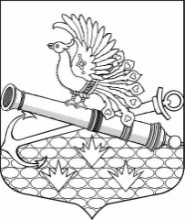 МУНИЦИПАЛЬНЫЙ СОВЕТ МУНИЦИПАЛЬНОГО ОБРАЗОВАНИЯМУНИЦИПАЛЬНЫЙ ОКРУГ ОБУХОВСКИЙ         ШЕСТОЙ СОЗЫВ192012, Санкт-Петербург, 2-й Рабфаковский пер., д. 2, тел. (факс) 368-49-45E-mail: info@moobuhovskiy.ruhttp://мообуховский.рф/ПРОЕКТРЕШЕНИЕ «      » апреля 2023 г.	О внесении изменений в решение МС МО МО Обуховский от 10.06.2020 № 13-2020/6 «Об утверждении Регламента  заседаний Муниципального совета МО МО Обуховский (в целом)»В соответствии со статьей 40 Федерального закона от 06.10.2003 N 131-ФЗ "Об общих принципах организации местного самоуправления в Российской Федерации",  Муниципальный совет РЕШИЛ:1. Внести изменения в Регламент заседаний Муниципального совета МО МО Обуховский (далее - Регламент), утвержденный решением МС МО МО Обуховский 
от 10.06.2020  № 13-2020/6 «Об утверждении Регламента  заседаний Муниципального совета МО МО Обуховский (в целом)», дополнив статью 9 Регламента пунктом 9.4. следующего содержания «Полномочия депутата муниципального совета прекращаются досрочно решением МС МО МО Обуховский в случае отсутствия депутата без уважительных причин на всех заседаниях муниципального совета в течение шести месяцев подряд».2. Контроль за исполнением настоящего решения возложить на главу  муниципального образования, исполняющего полномочия председателя муниципального совета Бакулина В.Ю.3. Настоящее решение вступает в силу с момента его принятия. Глава  муниципального образования,исполняющий полномочия председателя муниципального совета                                                                  В. Ю. Бакулин